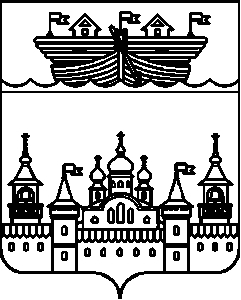 АДМИНИСТРАЦИЯ Р.П. ВОСКРЕСЕНСКОЕВОСКРЕСЕНСКОГО МУНИЦИПАЛЬНОГО РАЙОНАНИЖЕГОРОДСКОЙ ОБЛАСТИПОСТАНОВЛЕНИЕ18 июля 2019 года 								 № 93Об организации праздничных ярмарок в р.п. Воскресенское 10 августа 2019 годаВ соответствии с постановлением администрации р.п. Воскресенское от 07 октября 2016 года № 165 «Об утверждении Порядка организации ярмарок и продажи товаров (выполнения работ, оказания услуг) на них»,  постановлением администрации р.п. Воскресенское от 25 февраля 2019 года № 45 «Об утверждении Плана организации ярмарок на территории р.п. Воскресенское Воскресенского муниципального района на 2019 год», в целях организации праздничных ярмарок  в день поселка Воскресенское 10 августа 2019 года, администрация р.п. Воскресенское постановляет:1.Утвердить прилагаемые схемы по размещению объектов торговли, мест общественного питания, игровых аттракционов, мастеров - ремесленников, согласно приложений № 1, 2,3.  2.Рекомендовать организатору праздничных ярмарок МУП ЖКХ «Водоканал» при расстановке объектов торговли, мест общественного питания, игровых аттракционов, мастеров - ремесленников,  руководствоваться утвержденными схемами.3. Разместить настоящее постановление на официальном сайте администрации Воскресенского муниципального района Нижегородской области4.Настоящее постановление вступает в силу со дня его обнародования.5.Контроль за исполнением постановления оставляю за собой.Глава администрации 								А.В.Гурылев  Приложение № 1 к постановлению администрации р.п. Воскресенскоеот 18 июля 2019 года № 9315,5 м4 м	10 м